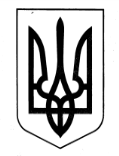 ХАРКІВСЬКА ОБЛАСНА ДЕРЖАВНА АДМІНІСТРАЦІЯДЕПАРТАМЕНТ НАУКИ І ОСВІТИНАКАЗ26.02.2020					   Харків					 № 34Про підготовку та проведення І (шкільного) етапу Всеукраїнського конкурсу «Ерудит» серед здобувачів освіти з порушенням слуху 12-х (13-х) класів закладів загальної середньої освіти у 2020 роціВідповідно до Положення про Всеукраїнський конкурс «Ерудит» серед здобувачів освіти з порушеннями слуху 12-х (13-х) класів закладів загальної середньої освіти, затвердженого наказом Міністерства освіти і науки України 13.11.2018 № 1234, зареєстрованого в Міністерстві юстиції України 
від 09.01.2019 за № 18/32989, наказу Міністерства освіти і науки України 
від 27.01.2020 № 89 «Про проведення Всеукраїнського конкурсу «Ерудит» серед здобувачів освіти з порушеннями слуху 12-х (13-х) класів закладів загальної середньої освіти у 2020 році», ураховуючи лист-погодження комунального вищого навчального закладу «Харківська академія неперервної освіти» від 13.02.2020 № 124, керуючись статтею 6 Закону України «Про місцеві державні адміністрації», н а к а з у ю:1. Відділу дошкільної, загальної середньої, корекційної та позашкільної освіти управління освіти і науки Департаменту науки і освіти Харківської обласної державної адміністрації забезпечити проведення 
І (шкільного) етапу Всеукраїнського конкурсу «Ерудит» серед здобувачів освіти з порушенням слуху 12-х (13-х) класів закладів загальної середньої освіти у 2020 році (далі - Конкурс).Термін: з 16.03.2020  по 31.03.20202. УТВОРИТИ організаційний комітет з проведення І (шкільного) етапу Всеукраїнського конкурсу «Ерудит» серед здобувачів освіти з порушенням слуху 12-х (13-х) класів закладів загальної середньої освіти Харківської області у 2020 році та затвердити його склад (додається).3. УТВОРИТИ журі І (шкільного) етапу Всеукраїнського конкурсу «Ерудит» серед здобувачів освіти з порушенням слуху 12-х (13-х) класів закладів загальної середньої освіти Харківської області у 2020 році та затвердити його склад (додається). 4. ВИЗНАЧИТИ місцем проведення І (шкільного) етапу Всеукраїнського конкурсу «Ерудит» серед здобувачів освіти з порушенням слуху 12-х (13-х) класів закладів загальної середньої освіти Харківської області у 2020 році Комунальний заклад «Харківська спеціальна школа № 6» Харківської обласної ради.5. ВИЗНАЧИТИ дату проведення І (шкільного) етапу Всеукраїнського конкурсу «Ерудит» серед здобувачів освіти з порушенням слуху 12-х (13-х) класів закладів загальної середньої освіти Харківської області у 2020 році. Термін: 19.03.20206. Директору комунального закладу «Харківська спеціальна школа № 6» Харківської обласної ради (Тетяна АЛЬОШИЧЕВА):6.1. ЗАБЕЗПЕЧИТИ участь учнів 12-го класу у І (шкільному) етапі Всеукраїнського конкурсу «Ерудит» серед здобувачів освіти з порушенням слуху 12-х (13-х) класів закладів загальної середньої освіти Харківської області у 2020 році. 6.2. ПРИЗНАЧИТИ відповідальних осіб за збереження життя та здоров’я учнів-учасників конкурсу під час проведення І (шкільного) етапу Всеукраїнського конкурсу «Ерудит» серед здобувачів освіти з порушенням слуху 12-х (13-х) класів закладів загальної середньої освіти Харківської області у 2020 році.6.3. ЗАБЕЗПЕЧИТИ умови для належного та безпечного проведення 
І (шкільного) етапу Всеукраїнського конкурсу «Ерудит» серед здобувачів освіти з порушенням слуху 12-х (13-х) класів закладів загальної середньої освіти Харківської області у 2020 році.7. Організаційному комітету з проведення І (шкільного) етапу Всеукраїнського конкурсу «Ерудит» серед здобувачів освіти з порушенням слуху 12-х (13-х) класів закладів загальної середньої освіти Харківської області у 2020 році:7.1. ПІДГОТУВАТИ завдання для проведення І (шкільного) етапу Всеукраїнського конкурсу «Ерудит» серед здобувачів освіти з порушенням слуху 12-х (13-х) класів закладів загальної середньої освіти Харківської області у 2020 році.Термін: до 10.03.20207.2. УЗАГАЛЬНИТИ результати проведення І (шкільного) етапу Всеукраїнського конкурсу «Ерудит» серед здобувачів освіти з порушенням слуху 12-х (13-х) класів закладів загальної середньої освіти Харківської області у 2020 році.Термін: до 01.04.20208. КОНТРОЛЬ за виконанням цього наказу покласти на заступника директора Департаменту науки і освіти Харківської обласної державної адміністрації – начальника управління освіти і науки Володимира ІГНАТЬЄВА.Директор Департаменту 					           Лариса КАРПОВА